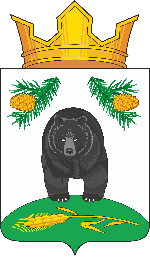 АДМИНИСТРАЦИЯ НОВОКРИВОШЕИНСКОГО СЕЛЬСКОГО ПОСЕЛЕНИЯПОСТАНОВЛЕНИЕ22.03.2024                                                                                                                   № 32  О закладке и ведении электронных похозяйственных книг учета личных подсобных хозяйств на период 2024 – 2028	Руководствуясь ст.8 Федерального закона от 07 июля 2003 г. № 112-ФЗ «О личном подсобном хозяйстве», Федеральным законом Российской федерации № 131-ФЗ от 06.10.2003 года «Об общих принципах организации местного самоуправления», Приказом Министерства сельского хозяйства Российской Федерации от 27.09.2022 г. № 629 «Об утверждении формы и порядка ведения похозяйственных книг», и в целях учета личных подсобных хозяйств на территории Новокривошеинского сельского поселения Кривошеинского  муниципального района Томской области, администрация Новокривошеинского  сельского поселения Кривошеинского муниципального района Томской  области.ПОСТАНОВЛЯЕТ:		1. Организовать на территории Новокривошеинского  сельского поселения Кривошеинского муниципального района Томской области  закладку электронных похозяйственных книг учета личных подсобных хозяйств, сроком на пять лет на 2024-2028 годы в электронной форме с использованием комплексной информационной системы сбора и обработки бухгалтерской и специализированной отчетности сельскохозяйственных товаропроизводителей, формирования сводных отчетов, мониторинга учета, контроля и анализа субсидий на поддержку агропромышленного комплекса.	2. Ежегодно, по состоянию на 1 января путем сплошного обхода личных подсобных хозяйств и опроса членов личных подсобных хозяйств в период с 10 января по 15 февраля осуществлять сбор сведений, указанных в книгах.	3. Записи в похозяйственные книги производить на основании сведений, предоставляемых на добровольной основе главой личного подсобного хозяйства или иными членами личного подсобного хозяйства.	4. При закладке похозяйственных книг необходимо обеспечить конфиденциальность информации, предоставляемую гражданами, ведущими хозяйство, её сохранность и защиту в соответствии с законодательством Российской Федерации.	5. Ответственным за формирование и ведение электронных похозяйственных книг учета личных подсобных хозяйств в установленном порядке назначить администратора по работе с населением с. Новокривошеино и администратора  с. Малиновка, специалиста по муниципальной собственности и земельным ресурсам  Администрация Новокривошеинского сельского поселения.6. Настоящее постановление опубликовать в информационном бюллетене муниципального образования Новокривошеинское сельское поселение и разместить на официальном сайте муниципального образования Новокривошеинское сельское поселение в информационно-телекоммуникационной сети «Интернет».	7. Постановление вступает в силу с момента подписания Глава Новокривошеинского сельского поселения                            А.О.Саяпин(Глава Администрации)		Каразюк Юлия Руслановна +73825147433Администратор по работе с населениемАдминистратор с. МалиновкаСпециалист по муниципальной собственности и земельным ресурсам